BAKERIUTVALG BYKLE HOTELL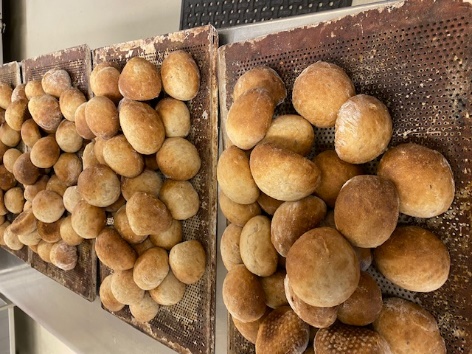 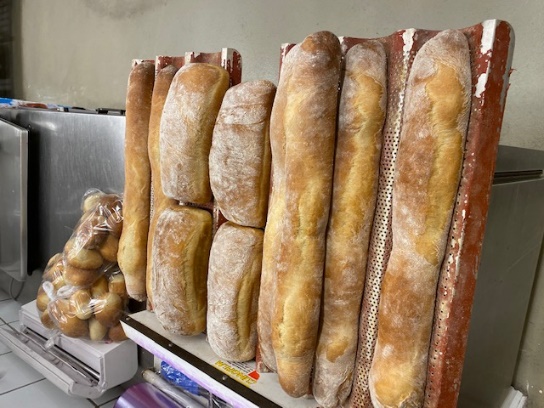 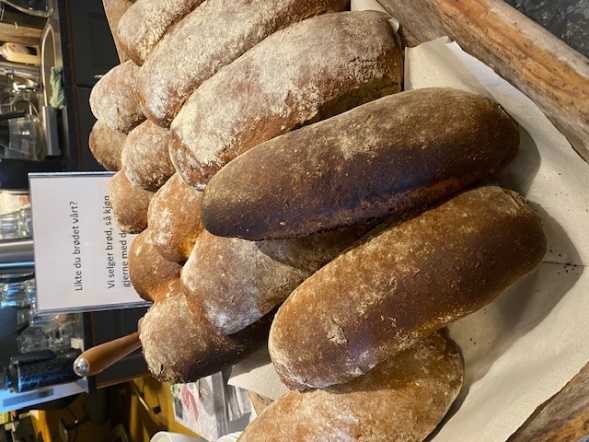    Loff, form eller fribakt	     Rundstykker, grove eller fineGrovt brød med sirup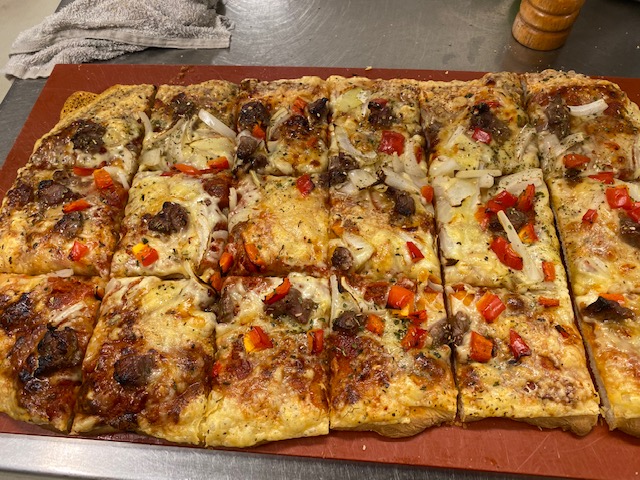 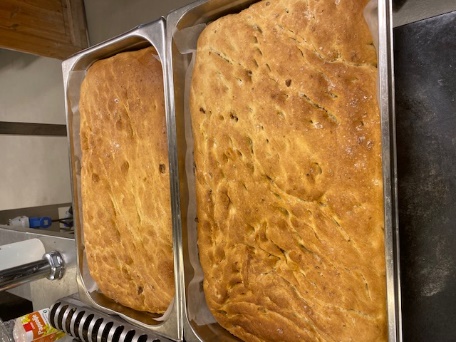 Focaccia				Hjemmelaget pizzaVi lager også masse andre brødvarianter på forespørsel, eksempelbilder under.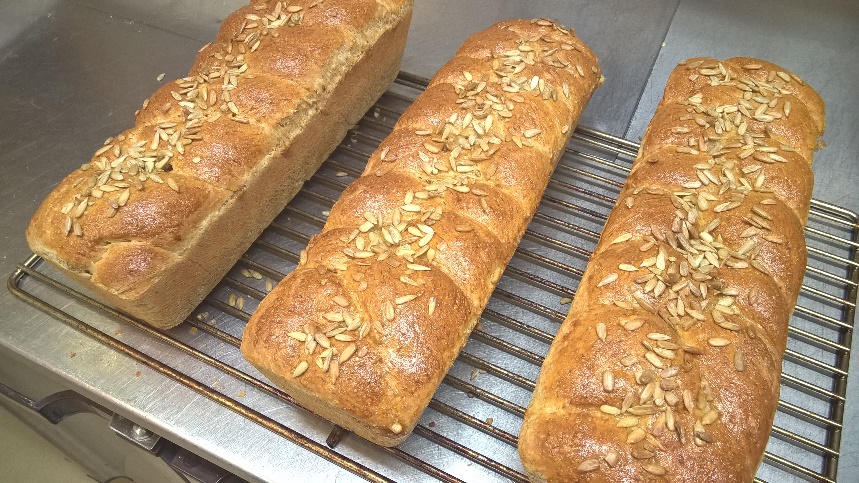 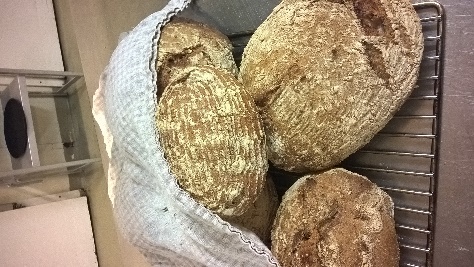 